■ Книжный навигаторГузель Яхина «Зулейха открывает глаза»Гузель Яхина – самая яркая дебютантка в истории российской литературы новейшего времени, лауреат премий «Большая книга» и «Ясная Поляна» за бестселлер «Зулейха открывает глаза». Премьера сериала, вышедшая на канале «Россия-1», вызвала огромный интерес как у зрителей, так и у критиков и стала рекордсменом по просмотру сериалов.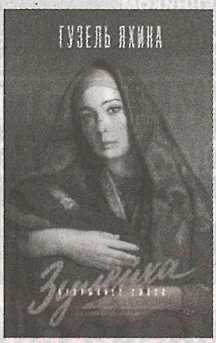 Зулейха – татарка, не видевшая, кажется, за свою жизнь ничего хорошего и светлого, тяжело трудившаяся, высланная в числе других в Сибирь на верную смерть, но выжившая. Потрясает ее отношение к жизни и умение в жутких ситуациях умудряться видеть хорошее. Во многом это, конечно, связано с национальным укладом жизни и традициями, когда женщина должна была молча покоряться мужчине. А может быть это и есть то самое умение не распускать нюни, не злобствовать, а держать себя, преодолевать состояние ненависти, уныния, унижения, в какой-то мере быть выше всего этого. И, может быть, именно за такое терпение воздается ей – и ребенком, и любовью, хоть и сложною.Книга написана таким четким, красивым и правильным языком, что создается ощущение, будто смотришь фильм кадр за кадром. Очень точно переданы ощущения героев романа. Как можно было выжить в таком аду, не сломаться, не сойти с ума? История каждого героя книги – ответ на этот вопрос.Роман можно прочесть во всех библиотеках города (кроме детской), а также сельских филиалах: Козенки, Криничный, Осовец.Людмила КИРЬЯНОВА